BelgiumBelgiumBelgiumDecember 2030December 2030December 2030December 2030SundayMondayTuesdayWednesdayThursdayFridaySaturday1234567Saint Nicholas8910111213141516171819202122232425262728Christmas Day293031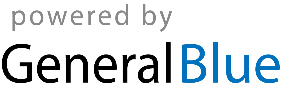 